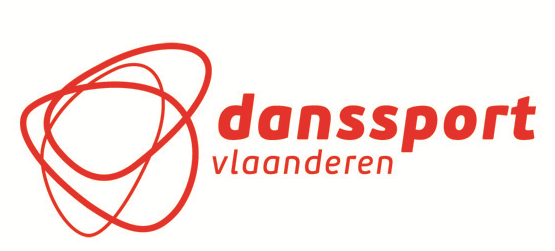 Gegevens Observatiestage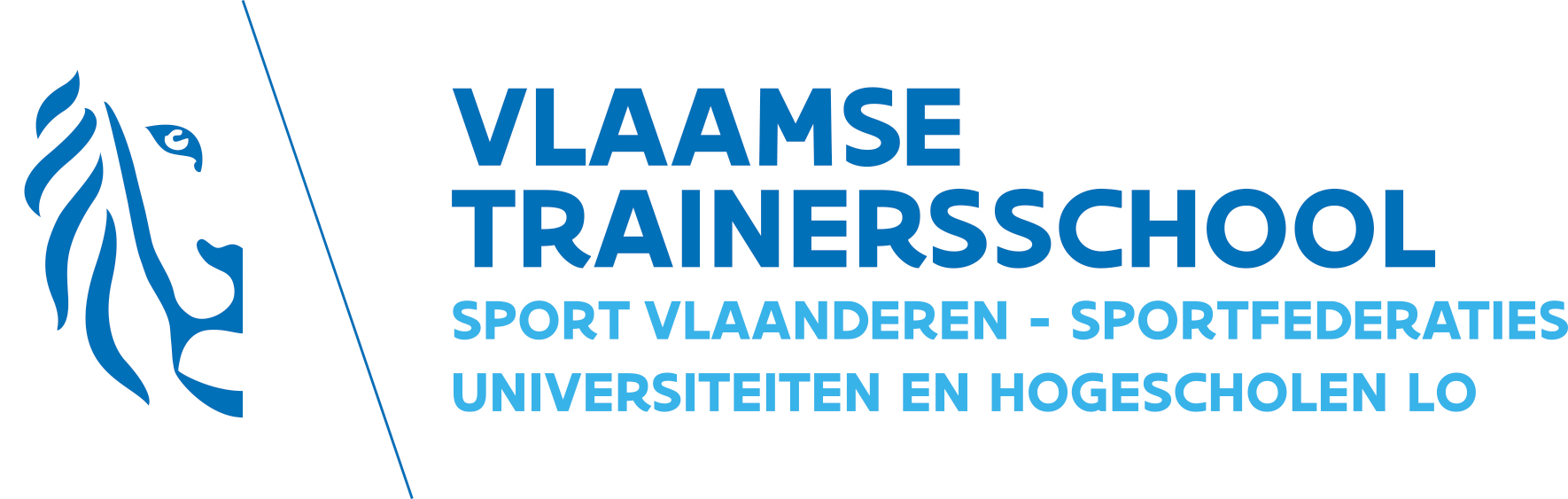 Initiator Urban Dance te ……………..……..Naam: ………………………………………………………………………………………………..Dansjaar: ……………………………………Data		Observatiestage 1:	……/…../………  uur: van ……tot …… les: …………………	
 					Mentor: 1 / 2  (1)
		Observatiestage 2:	……/…../……… uur: van …… tot …… les: ………………… 					Mentor 1 / 2Hoofdlocatie:	Naam (zaal, club, school, …): ……………………………………..……………		Straat en huisnr.:	………………………………………………………………		Plaats: ………………………………………………………………………………………		Telefoonnummer: ……………………………………………………..……………
Mentor 1:	Naam: …………………………………………………………………………..………….		Dansdiploma/opleiding: ……………………………………………..………….		Ervaring in lesgeven:	………………………………..jaren		Telefoonnummer/GSM: ………………………………………………………….Mentor 2(1)	Naam: ………………………………………………………………..…………………….		Dansdiploma/opleiding: ………………………………………………………….		Ervaring in lesgeven:	………………………………..jaren		Telefoonnummer/GSM: …………………………………..………………………………………………………....						…………………………………..Handtekening cursist						Handtekening mentorIndien de observatie-stage bij verschillende stagementoren zal plaatsvinden, geef dan ook aan welke mentor je voor welke les zal observeren.Dit formulier dient vóór de start van observatie stage naar de cursusverantwoordelijke gemaild te worden.Niveau van de groep: (beoordeel op 10-puntenschaal):	0 ________________________________________________ 10								    Zeer zwak						zeer hoogNiveau van de groep: (beoordeel op 10-puntenschaal):	0 ________________________________________________ 10								    Zeer zwak						zeer hoogInitiator Urban Dance	Observatiestageverslag nr.1: 		           Stagementor:Naam + voornaam:	Datum:						Dansclub/school:	Doelgroep:					Uur: van ………. Tot …………..	Initiator Urban Dance	Observatiestageverslag nr.1: 		           Stagementor:Naam + voornaam:	Datum:						Dansclub/school:	Doelgroep:					Uur: van ………. Tot …………..	Initiator Urban Dance	Observatiestageverslag nr.1: 		           Stagementor:Naam + voornaam:	Datum:						Dansclub/school:	Doelgroep:					Uur: van ………. Tot …………..	DoelstellingenLeerstofopbouw + Methodische richtlijnenOrganisatieInleiding (Warm Up)o	Wat denk je dat de docent wilt bereiken?o	welke oefeningen worden gegeven?o	welke muziek wordt er gebruikt?o	welke methoden worden er gebruikt?o	foutenanalyseo	didactische tipso	opstellingeno	de duur per oefeningKernSlot (Cooldown)ReflectieMuziekkeuze:Storende elementen:Interactie tussen lesgever en leerlingen:Remediëring (opmerkingen, eigen oordeel over deze les):Wat zijn de punten die ik zeker mee zal nemen naar de toekomst? Wat leer ik hieruit?Andere bedenkingen:Initiator Urban Dance	Observatiestageverslag nr.2: 		            Stagementor:Naam + voornaam:	Datum:						Dansclub/school:	Doelgroep:					Uur: van ………. Tot …………..	Initiator Urban Dance	Observatiestageverslag nr.2: 		            Stagementor:Naam + voornaam:	Datum:						Dansclub/school:	Doelgroep:					Uur: van ………. Tot …………..	Initiator Urban Dance	Observatiestageverslag nr.2: 		            Stagementor:Naam + voornaam:	Datum:						Dansclub/school:	Doelgroep:					Uur: van ………. Tot …………..	DoelstellingenLeerstofopbouw + Methodische richtlijnenOrganisatieInleiding (Warm Up)o	Wat denk je dat de docent wilt bereiken?o	welke oefeningen worden gegeven?o	welke muziek wordt er gebruikt?o	welke methoden worden er gebruikt?o	foutenanalyseo	didactische tipso	opstellingeno	de duur per oefeningKernSlot (Cooldown)ReflectieMuziekkeuze:Storende elementen:Interactie tussen lesgever en leerlingen:Remediëring (opmerkingen, eigen oordeel over deze les):Wat zijn de punten die ik zeker mee zal nemen naar de toekomst? Wat leer ik hieruit?Andere bedenkingen: